Szituáció: 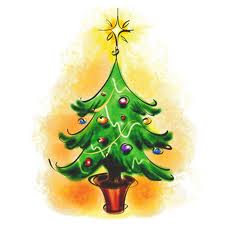 A következő kérdések segítenek.A kutatómunkához használd a Google keresőt!Mit ünnepelünk karácsonykor?…….December hanyadikát tartják Jézus születésének napjának?.....Melyik városban született Jézus?……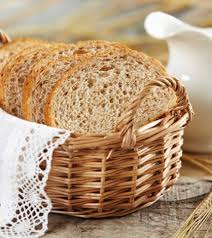 Milyen messze van Jeruzsálemtől?……Mi Betlehem nevének a jelentése?  ……Most milyen országhoz tartozik?……Milyen épületben született meg Jézus?……Hogy hívták a szüleit?……Kik mentek köszönteni a születése után?……Miket vittek ajándékba?……Milyen karácsonyi szokások vannak Magyarországon?……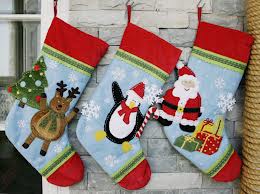 Milyen karácsonyi szokások vannak Európában?  .......Hány nyelven tudsz karácsonyi köszöntést írni?……